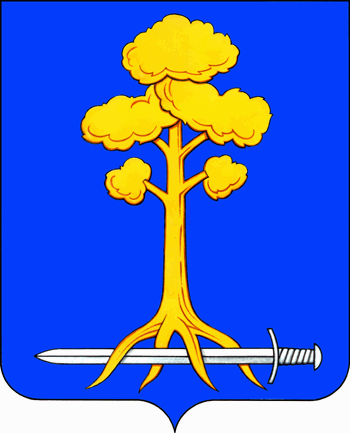 МУНИЦИПАЛЬНОЕ ОБРАЗОВАНИЕСЕРТОЛОВСКОЕ ГОРОДСКОЕ ПОСЕЛЕНИЕВСЕВОЛОЖСКОГО МУНИЦИПАЛЬНОГО ОБРАЗОВАНИЯЛЕНИНГРАДСКОЙ ОБЛАСТИАДМИНИСТРАЦИЯП О С Т А Н О В Л Е Н И Е                                                                                                          №______г. СертоловоО внесении изменений в  муниципальную программу«Информирование населения одеятельности органов местногосамоуправления МО Сертолово»на 2022-2026 годы            В соответствии с Федеральным законом от 06.10.2003 г. 131-ФЗ «Об общих принципах организации местного самоуправления в Российской Федерации», Федеральным законом от 27.12.1991 г. №2124-1 «О средствах массовой информации», Федеральным законом от 27.07.2006 г. №149-ФЗ «Об информации, информационных технологиях и о защите информации»,  Федеральным законом от 09.02.2009 г. №8-ФЗ «Об обеспечении доступа к информации о деятельности государственных органов и органов местного самоуправления», Указом Президента Российской Федерации от 09.05.2017 г. №203 «О стратегии развития информационного общества в Российской Федерации на 2017-2030 годы», Уставом МО Сертолово, постановлением администрации МО Сертолово от 16.06.2014 г. №274 «О Порядке организации доступа к информации о деятельности администрации муниципального образования Сертолово Всеволожского муниципального района Ленинградской области», п.5.7.1. Порядка разработки, формирования и реализации муниципальных программ в муниципальном образовании Сертолово Всеволожского муниципального района Ленинградской области, утвержденного постановлением администрации МО Сертолово от 22.10.2013 №425 , в целях обеспечения открытости и прозрачности деятельности органов местного самоуправления и права населения на доступ к информации о деятельности органов местного самоуправления МО Сертолово, социально-экономическом и культурном развитии города, администрация МО СертоловоПОСТАНОВЛЯЕТ:Внести в муниципальную программу МО Сертолово «Информирование населения о деятельности органов местного самоуправления МО Сертолово» на 2022-2026 годы (далее - Программа), утвержденную постановлением администрации МО Сертолово от 13.10.2021г. №690 (в редакции постановления от 31.05.2022г. №288; от 20.07.2022 г. №409; от 06.12.2022г. №819; от 09.06.2023г. №547), следующие изменения:1.1.Позицию Программы «Объем финансовых ресурсов, запланированных по программе, источники финансирования программы» изложить в следующей редакции:“Объем финансирования программы составляет 8950,8 тыс. руб., в том числе по годам: 2022 год  -1740,1 тыс. руб.; 2023 год  -1671,8 тыс. руб.;2024 год  -1846,3 тыс. руб.;2025 год  -1846,3 тыс. руб.;2026 год  -1846,3 тыс. руб.Источник финансирования программы – бюджет МО Сертолово”1.2.Позицию Программы «Исполнители программы» изложить в следующей редакции:“Ответственный за реализацию Программы в целом:- отдел местного самоуправления администрации МО Сертолово.Ответственный за реализацию одного или нескольких структурных элементов Программы: -    МАУ «Сертоловский культурно-спортивный центр «Спектр»;- Отдел административного обеспечения и информатизации администрации МО Сертолово;Отбор исполнителей для выполнения работ и услуг по реализации структурных элементов п.п.1.2.,1.4.,1.5. программы осуществляется в соответствии с действующим законодательством в сфере закупок”.1.3. «Раздел 4. Ресурсное обеспечение Программы» изложить в следующей редакции:“Срок реализации программы – 2022-2026 годы.Объем финансирования программы составляет 8950,8  тыс. руб., в том числе по годам: 2022 год  - 1740,1тыс. руб.; 2023 год  - 1671,8 тыс. руб.;2024 год  - 1846,3 тыс. руб.;2025 год  - 1846,3 тыс. руб.;2026 год  - 1846,3 тыс. руб.Источник финансирования программы – бюджет МО Сертолово.Объем финансовых ресурсов, необходимых для реализации структурных элементов программы определен в соответствии с расчетами и коммерческими предложениями.”1.4 План реализации муниципальной программы «Информирование населения о деятельности органов местного самоуправления МО Сертолово» на 2022-2026 годы изложить в редакции согласно приложению №1 к настоящему постановлению.    1.5 Приложение №1 к Программе «Перечень планируемых результатов реализации муниципальной программы» изложить в редакции согласно приложению №2 к настоящему постановлению.     2. Настоящее постановление вступает в силу после его официального опубликования (обнародования) в газете «Петербургский рубеж» и на официальном сайте администрации МО Сертолово (http://mosertolovo.ru/).          3. Контроль за исполнением настоящего постановления возложить на начальника отдела местного самоуправления администрации МО Сертолово Е.Г. Миллер.И.о. главы   администрации			                         В.В. Василенко